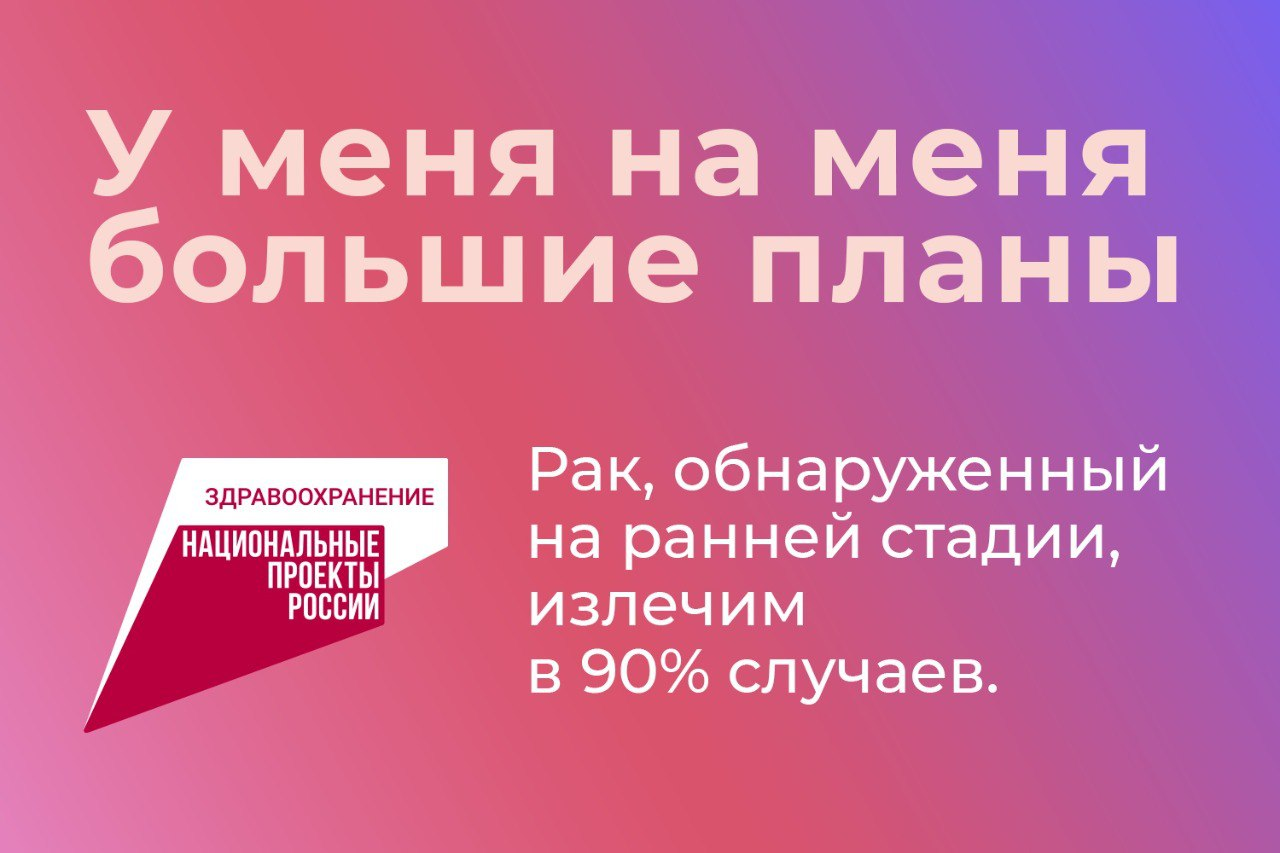 Можно ли избежать онкологического заболевания? Согласно многочисленным исследованиям, генетика и ряд других факторов, не зависящих от нас, способствуют развитию заболевания лишь в 30% случаев.Сократите свой риск развития рака на 70%! О профилактике заболевания, диспансеризации, раннем выявлении рака читайте на портале Onco-life.ru 